АДМИНИСТРАЦИЯ ИЗОБИЛЬНЕНСКОГО СЕЛЬСКОГО ПОСЕЛЕНИЯНИЖНЕГОРСКОГО РАЙОНАРЕСПУБЛИКИ КРЫМПОСТАНОВЛЕНИЕ30.01.2019 г.                               с.Изобильное                                     № _4/1Об утверждении муниципальной целевой программы «Профилактикапреступлений и иных правонарушений на территории Изобильненскогосельского поселения на 2019-2021 годы        В соответствии с Федеральным законом от 06.10.2003 № 131-ФЗ «Об общих принципах организации местного самоуправления в Российской Федерации», Законом Республики Крым от 01.09.2014 № 60-ЗРК «О профилактике правонарушений в Республике Крым», Уставом муниципального образования Изобильненское сельское поселение Нижнегорского района Республики Крым, администрация Изобильненского сельского поселения Нижнегорского района Республики КрымПОСТАНОВЛЯЕТ:1. Утвердить муниципальную программу «Профилактика преступлений и иных правонарушений  на территории Изобильненского сельского поселения на 2019-2021годы» согласно приложению.2. Настоящее постановление   подлежит официальному опубликованию (обнародованию) на сайте администрации Изобильненского сельского поселения  http://izobilnoe-sp.ru/  , на информационном стенде администрации Изобильненского сельского поселения по адресу: с.Изобильное, пер. Центральный,15. 3. Постановление вступает в силу после его официального опубликования (обнародования).4. Контроль за исполнением настоящего постановления оставляю за собой.Председатель Изобильненскогосельского совета   - глава администрацииИзобильненского сельского поселения                              Л. Назарова                                                      Приложение                                                                           к  постановлению администрации                                                                                    Изобильненского сельского поселения                                                                                        от 30.01.2019года № _4/1 Муниципальная целевая программа 
«Профилактика преступлений и иных правонарушений на территории Изобильненского сельского поселения на 2019 - 2021 годы».Паспорт  муниципальной целевой программы «Профилактика преступлений и иных правонарушений на территории Изобильненского  сельского поселения на 2019 – 2021  годы».I. Характеристика проблем, на решение которых направлена ПрограммаПервоочередность решения данной проблемы напрямую связана с национальными приоритетами социально-экономического развития страны.Одной из самых актуальных и социально значимых задач, стоящих перед нашим обществом сегодня, безусловно, является поиск путей снижения роста преступлений среди молодежи и повышенная эффективность их профилактики. Преступность молодеет и принимает устойчивый рецидивный характер. Криминализация молодежной среды лишает общество перспектив установления в скором будущем социального равновесия и благополучия. Важным направлением в системе предупреждения преступности является комплексная разработка проблемы ранней профилактики правонарушений несовершеннолетних. Предупредить правонарушение несовершеннолетних можно, если к профилактической работе привлечь семью, ближайшее окружение.Кроме того, в настоящее время на состояние правопорядка, личной, общественной и имущественной безопасности граждан продолжает оказывать негативное воздействие ряд существенных факторов экономического, социального, политического и нравственно-психологического характера.Необходимость подготовки и последующей реализации данной Программы вызвана тем, что современная ситуация в Республике, как и в России в целом, представляет серьезную угрозу здоровью населения, экономике, правопорядку и безопасности.Население, проживающее на территории поселения, многонационально, различного вероисповедания, поэтому сохраняется реальная угроза проявления ксенофобии, национальной нетерпимости, межнационального и религиозного экстремизма.Обеспечение стабильности в поселении во многом предопределено необходимостью тесного взаимодействия Администрации Изобильненского сельского поселения с правоохранительными органами в вопросах укрепления законности и правопорядка.II. Основные цели и задачи Программы, сроки и этапы ее реализации, целевые индикаторы и показателиГлавной целью Программы является создание условий для сохранения трудового, интеллектуального потенциала муниципального образования Изобильненского сельского поселения, а также приостановления роста преступности и правонарушений до уровня минимальной опасности для общества. Для достижения целей Программы решаются следующие основные задачи:- осуществление мероприятий по профилактике правонарушений;- снижение уровня «правового нигилизма» населения, создание системы стимулов для ведения законопослушного образа жизни;- активизация работы по предупреждению и профилактике правонарушений, совершаемых на улицах, в общественных местах, рецидивной, «бытовой» преступности, а также правонарушений совершаемых несовершеннолетним;- обеспечение безопасности граждан от противоправных действий на территории муниципального образования;- осуществление профилактических мероприятий в отношении лиц без определенного места жительства, постоянной работы и источников дохода;- формирование позитивного общественного мнения о правоохранительной системе и результатах ее деятельности, восстановление доверия общества к правоохранительным органам.III. Мероприятия Программы, сроки и этапы реализации Программа реализуется 2019 – 2021годыСистема программных мероприятий представлена в «приложении» к настоящей Программе.IV. Ресурсное обеспечение ПрограммыФинансовые затраты на реализацию Программы в 2019 - 2021г. из средств местного бюджета.V. Организация управления и система контроля за исполнением ПрограммыОрганизацию управления за ходом реализации Подпрограммы и контроль осуществляет - администрация Изобильненского  сельского поселения.VI. Оценка социально-экономической эффективности ПрограммыПредполагается, что реализация Программы будет способствовать:- сохранению трудового, интеллектуального потенциала Изобильненского  сельского поселения;- повышению уровня безопасности жизни людей в муниципальном образовании за счет сокращения числа преступлений и правонарушений.Перечень 
мероприятий муниципальной целевой программы «Профилактика преступлений и иных правонарушений» на территории Изобильненского  сельского поселения на 2019 - 2021годыНаименование ПрограммыМуниципальная целевая программа «Профилактика преступлений и иных правонарушений на территории сельского поселения на 2019 - 2021годы».Основание для разработки ПрограммыФедеральный закон от 06.10.2003 № 131-ФЗ «Об общих принципах организации местного самоуправления в Российской Федерации»Разработчик Администрация Изобильненского сельского поселения Нижнегорского района Республики КрымЦели- формирование действенной системы профилактики правонарушений и преступлений на территории Изобильненского  сельского поселения.Задачи- осуществление целенаправленной социально-правовой профилактики правонарушений и преступлений;- снижение уровня преступности на территории Изобильненского  сельского поселения за счет:- совершенствования нормативной правовой базы по профилактике правонарушений;- активизации участия и улучшения координации деятельности органов местного самоуправления в предупреждении правонарушений;- вовлечения в деятельность по предупреждению правонарушений учреждений, иных организаций всех форм собственности, добровольных народных дружин, казачества, в том числе общественных организаций;- повышения оперативности реагирования правоохранительных органов на заявления и сообщения о правонарушениях с помощью применения технических средств контроля за ситуацией в общественных местах;- активизация работы по предупреждению и профилактике правонарушений, совершаемых на улицах, в общественных местах, сфере семейно-бытовых отношений, рецидивной преступности, а также правонарушений, совершаемых несовершеннолетними;- создание надежной системы противодействия организованной преступности, наркобизнесу, терроризму и иным проявлениям экстремизма, незаконной миграции, экономической преступности и коррупции;- выявление и устранение причин и условий, способствующих совершению правонарушений;- уменьшение показателя правонарушений и антиобщественной деятельности среди несовершеннолетних;- улучшение состояние воспитательной работы, направленной на предупреждение правонарушений и антиобщественной деятельности среди несовершеннолетних;- увеличение индивидуальной профилактической работы в отношении родителей и законных представителей несовершеннолетних, которые не исполняют своих обязанностей по воспитанию подростков, обучению и (или) содержанию и (или) отрицательно влияют на их поведение, либо жестоко обращаются с ними;- предупредить безнадзорность, беспризорность, правонарушений и антиобщественных действий несовершеннолетних, выявление и устранение причин и условий, способствующие этому;- обеспечение защиты прав и законных интересов несовершеннолетних;- усовершенствование организации взаимодействия по профилактике семейного неблагополучия, жестокого обращения с детьми;- создание условий для эффективной реализации мероприятий, направленных на организацию индивидуальной профилактической работы с несовершеннолетними и семьями, находящимися в социально опасном положении;- эффективное и своевременное решение вопросов социальной реабилитации несовершеннолетних, освободившихся из мест лишения свободы, вернувшихся из домов и школ-интернатов для детей-сирот и детей, оставшихся без попечения родителей;- реализация мероприятий по обеспечению общественного порядка и личной безопасности;- достижение позитивных изменений профилактики безнадзорности и правонарушений несовершеннолетних.Мероприятия- предупреждение беспризорности и безнадзорности, профилактика правонарушений несовершеннолетних;- культурное, спортивное, правовое, нравственное и военно-патриотическое воспитание граждан;- предупреждение рецидивной преступности;- предупреждение экстремизма и терроризма;- предупреждение преступлений и правонарушений в общественных местах;- предупреждение имущественных преступлений (кражи, грабежи, разбойные нападения);- предупреждение преступлений в сфере экономики, коррупции, взяточничества- организация работы по своевременному выявлению семей и несовершеннолетних, находящихся в социально опасном положении;оказание социальной поддержки семьям, находящимся в социально опасном положении, а также, проведение профилактики жестокого обращения с детьми на территории Изобильненского сельского поселения на 2019 – 2021 годы.Сроки реализации2019 - 2021 годыИсполнителиАдминистрация Изобильненского сельского поселения Нижнегорского  района Республики КрымОбъемы финансированияОбъемы финансирования подлежат ежегодной корректировке их финансирования с учетом возможностей средств местного бюджетаОжидаемые конечные результаты- снижение доли преступлений, совершенных несовершеннолетними или при их соучастии, в общем числе зарегистрированных преступлений;- сохранение трудового, интеллектуального потенциала сельского поселения;- повышение уровня безопасности жизни людей в муниципальном образовании за счет сокращения числа преступлений и правонарушений;- обеспечение безопасности граждан от противоправных действий;- вовлечение в систему профилактики и предупреждения правонарушений предприятий, учреждений, организаций всех форм собственности;- формирование у населения негативного отношения к употреблению наркотических препаратов и стремления к ведению здорового образа жизни.Организация контроля над исполнениемКонтроль над исполнением настоящей программы осуществляется администрацией Изобильненского  сельского поселения в пределах их полномочий.№п/пНаименование мероприятияСрок исполненияСумма тыс. руб.Источник финансированияИсполнитель1. Общие организационные мероприятия1. Общие организационные мероприятия1. Общие организационные мероприятия1. Общие организационные мероприятия1. Общие организационные мероприятия1. Общие организационные мероприятияУчастие в районных мероприятиях по актуальным проблемам профилактики правонарушений на темы:- об организации профилактики рецидивного противоправного поведения несовершеннолетних, вступивших в конфликт с законом;- о реабилитации несовершеннолетних жертв правонарушений и преступлений;- об организации комплексной помощи семьям и несовершеннолетним, находящихся в социально опасном положении.- об организации проведения мероприятий по выявлению нарушений гражданами Российской Федерации правил регистрации по месту пребывания и по месту жительства.постоянно--Админи-страция Изобильненского сельского поселения2. Профилактика мероприятий по предупреждению совершения террористических актов2. Профилактика мероприятий по предупреждению совершения террористических актов2. Профилактика мероприятий по предупреждению совершения террористических актов2. Профилактика мероприятий по предупреждению совершения террористических актов2. Профилактика мероприятий по предупреждению совершения террористических актов2. Профилактика мероприятий по предупреждению совершения террористических актов1. Организация и проведение мероприятий по обеспечению антитеррористической защищенности образовательных учреждений, учреждений культуры, принятие комплексных мер по обеспечению безопасности на территории Изобильненского сельского поселения2. Организация информирования граждан о действиях при угрозе возникновения террористических актов в местах массового пребывания---Администра-ция Изобильненс-кого сельского поселения3. Профилактика правонарушений среди несовершеннолетних и молодежи3. Профилактика правонарушений среди несовершеннолетних и молодежи3. Профилактика правонарушений среди несовершеннолетних и молодежи3. Профилактика правонарушений среди несовершеннолетних и молодежи3. Профилактика правонарушений среди несовершеннолетних и молодежи3. Профилактика правонарушений среди несовершеннолетних и молодежиОрганизация проведения комплексных мероприятий, направленных на формирование негативного отношения молодежи к наркотикам, стремление к здоровому образу жизни, с привлечением педагогов общеобразовательных учебных учреждений и родительских комитетов при них2. Осуществление комплекса мер по выявлению семей, находящихся в социально-опасном положении, родителей или иных законных представителей, не исполняющих обязанностей по воспитанию детей (совместно со всеми заинтересованными службами и учреждениями системы профилактики)3. Ведение банка данных семей, находящихся в социально опасном положении4. Организация и проведение мероприятий, направленных на формирование духовно-нравственных ценностей, правовое, патриотическое воспитание.5. Проведение постоянных рейдов молодежных патрулей в сельском поселении6. Содействие по Ведению единого районного банка данных безнадзорных и беспризорных детей.7. Провести профилактическую работу, направленную на недопущение вовлечения детей и подростков в незаконную деятельность религиозных сект и экстремистских организаций. Распространение идей межнациональной терпимости, дружбы, добрососедства, взаимного уважения8. Организация временного трудоустройства несовершеннолетних граждан в возрасте от 14 до 18 лет в период каникул и в свободное от учебы времяВ течении года--Админи-страция Изобильненс-кого сельского поселенияМБОУ «Изобильненская СОШДС»,УУП  ОУУП  и участковый уполномоченный полиции,специалист по социальной работе НЦСССДМ по Изобильненс-кому  сельскому поселению, Изобильненс-кий сельский Дом культуры библиотека депутаты Изобильненс-кого сельского совета4. Профилактика правонарушений, связанных с распространением алкоголизма, незаконным оборотом наркотиков4. Профилактика правонарушений, связанных с распространением алкоголизма, незаконным оборотом наркотиков4. Профилактика правонарушений, связанных с распространением алкоголизма, незаконным оборотом наркотиков4. Профилактика правонарушений, связанных с распространением алкоголизма, незаконным оборотом наркотиков4. Профилактика правонарушений, связанных с распространением алкоголизма, незаконным оборотом наркотиков4. Профилактика правонарушений, связанных с распространением алкоголизма, незаконным оборотом наркотиков1. Организация проведения мероприятий, связанных с распространением алкоголизма, незаконным оборотом наркотиков для формирования негативного общественного мнения к незаконному потреблению наркотических средств и психотропных веществ2. Информирование населения сельского поселения о заболеваниях, развивающихся в результате злоупотребления алкогольной продукции и табакокурения.Админи-страция Изобильненс-кого сельского поселения участковый уполномоченный полиции 5. Предупреждение преступлений и правонарушений в общественных местах5. Предупреждение преступлений и правонарушений в общественных местах5. Предупреждение преступлений и правонарушений в общественных местах5. Предупреждение преступлений и правонарушений в общественных местах5. Предупреждение преступлений и правонарушений в общественных местах5. Предупреждение преступлений и правонарушений в общественных местах1. Проведение проверок законности нахождения коммерческих организаций на территории учреждений социальной сферы, в том числе детских клубов и учебных заведений2. Организация и проведение комплексных профилактических отработок наиболее криминогенных административных участков с привлечением заинтересованных служб и ведомствежеквартально--Админи-страция Изобильненс-кого сельского поселения и участковый уполномоченный полиции6. Предупреждение преступлений в сфере экономики, коррупции, взяточничества6. Предупреждение преступлений в сфере экономики, коррупции, взяточничества6. Предупреждение преступлений в сфере экономики, коррупции, взяточничества6. Предупреждение преступлений в сфере экономики, коррупции, взяточничества6. Предупреждение преступлений в сфере экономики, коррупции, взяточничества6. Предупреждение преступлений в сфере экономики, коррупции, взяточничества1. Организация работы по борьбе с правонарушениями в сфере оборота алкогольной и спиртосодержащей продукции, в том числе проведение специальных рейдовых мероприятий с привлечением сотрудников заинтересованных службпостоянно--Админи-страция Изобильненс-кого сельского поселения и участковый уполномоченный полиции.7. Профилактика пьянства7. Профилактика пьянства7. Профилактика пьянства7. Профилактика пьянства7. Профилактика пьянства7. Профилактика пьянства1. Организовать и проводить на постоянной основе профилактические беседы с лицами, злоупотребляющими спиртными напитками 2. Принимать меры административного характера к лицам, занимающимся незаконным изготовлением спиртосодержащей продукции и злоупотребляющим спиртными напитками3. Организовать проведение разъяснительной работы через средства массовой информации (телевидение, радио, редакции и издательства газет) среди населения города по пропаганде здорового образа жизнипостоянноАдмини-страция Изобильненс-кого сельского поселения и участковый уполномоченный полиции.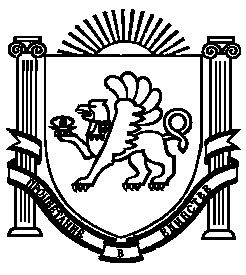 